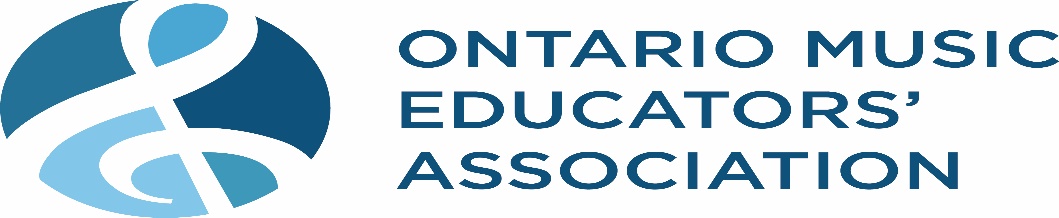 Dear Supporter of Music Education,The Ontario Music Educators’ Association (OMEA) annual conference, Roots 2024 is taking place in London, Ontario, November 7th-9th, 2024 (https://omea.on.ca/events/roots-2024/) A member of your staff is interested in accessing some of the most diverse, progressive, and dynamic music professional development offered in Ontario. With more than 80 sessions to choose from, delegates will come away with a rich experience that will transform their teaching practice. Roots 2024 has chosen keynote speakers, featured workshop presenters, and performances which focus on music pedagogy, equity, and new technologies. The goal is to encourage and assist music educators in continuing to develop their pedagogy and plans for building your school’s music program, while having conversations about creating inclusive music classrooms - where students know they matter and belong. Supporting your school’s music educator(s) to attend Roots 2024 will energize them and give them practical, relevant, and meaningful lessons to bring back to their students. Moreover, it is our hope that you will support your music educator(s) in working towards the Ministry of Education’s actions in the Ontario Equity Strategy, in contributing to the equity work within your school and school board, and in supporting their professional learning and growth.The conference begins on Thursday November 7th and concludes on Saturday November 9th, 2024. In order for your staff member to attend the full Roots 2024 conference, they will need your support with supply or internal classroom coverage for Friday, November 8th, 2024. They would be giving their own time on the evening of Thursday, November 7th and Saturday, November 9th, 2024, to continue this important learning. The full conference fee is $340.00 (+HST) if registered by September 27th, 2024. To attend, they also need to become an OMEA member or renew their OMEA membership which is $70.00 (+HST), and also includes membership to the Canadian Music Educators' Association. Supply coverage for one day would result in a huge payoff for students in your school. Thank you for supporting your music educator(s) in helping them access this incredible opportunity for their professional learning, reflection, and growth in service of your school’s music program and students.Regards,Jane Saunders and Lynn Gracey, Roots 2024 Co-Chairs